MILLER COUNTY HIGH SCHOOL CTAE PATHWAYS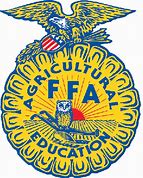 Plant & Landscape SystemsBasic Ag ScienceGeneral Horticulture & Plant Science*Nursery & LandscapeHorticulture & Animal SystemsBasic Ag ScienceGeneral Horticulture & Plant Science*Animal Science BiotechAg Leadership Animal ProductionBasic Ag ScienceAgribusiness Mgt & LeadershipAnimal Science Biotech*Ag Leadership HorticultureBasic Ag ScienceAgribusiness Mgt & LeadershipGeneral Horticulture & Plant Science*WORK BASED LEARNING  AGRICULTURE       (BY INVITATION ONLY 11TH/12TH)9th Graders are limited to Basic Ag Science  prerequisite to all other ag coursesCourses that can be utilized as a fourth science are indicated with an *Vision Statement:  Miller County Pirates uphold the highest ethical standards and moral values and believe they can achieve excellence in their school and community.Business and Technology PathwayIntroduction to Business & Technology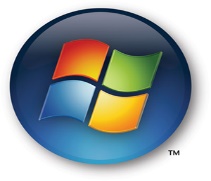 Business & TechnologyBusiness CommunicationsIntroduction class is a prerequisite to all other classes8th grade offering: Foundations of Business Administration Health Care Pathways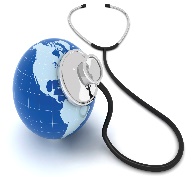 Therapeutic Services/Allied Health/MedicineIntro to Healthcare Science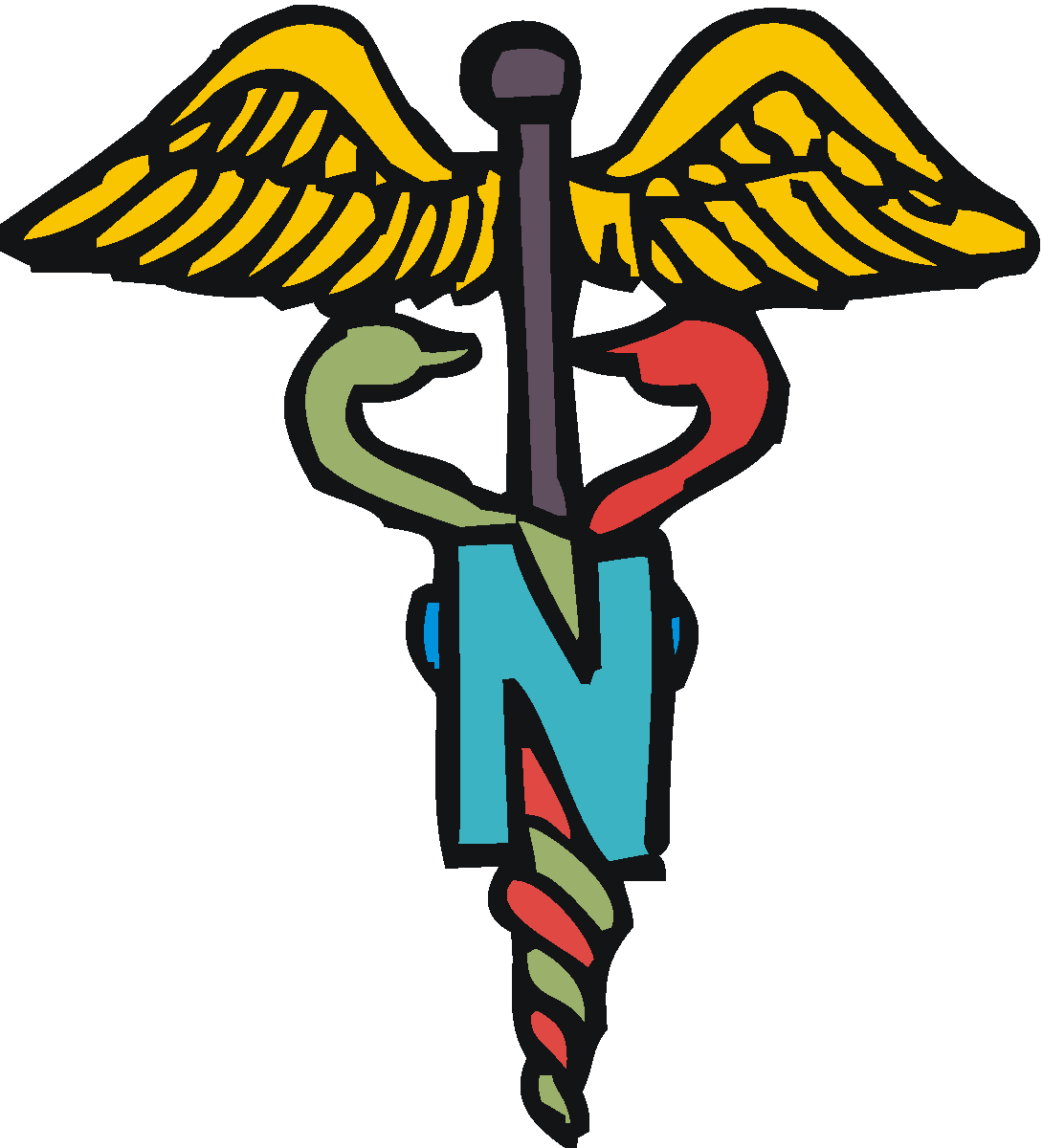 Essentials of Healthcare*Allied Health and MedicineIntroduction class is a prerequisite to all other classes       Nurse’s Aide Pathway is offered on MCHS                                                           campus and taught by our health science instructor